Das Thema:  Von früh bis spät (Od rana do późna)Przepiszcie słówka i regułę gramatyczną do zeszytu.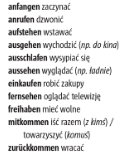 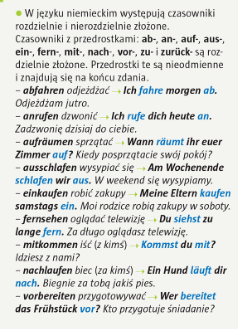 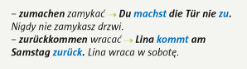 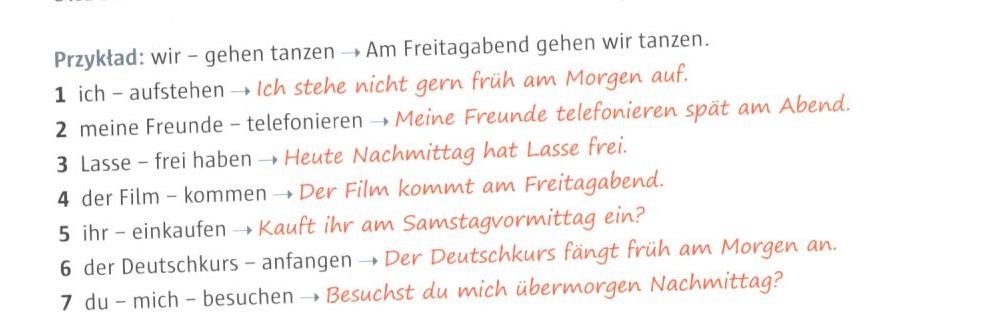 